Перелік питань з навчальної дисципліни «Технології адміністрування та захисту інформаційних систем»Кафедри комп’ютерної інженерії та кібербезпекиСпеціальність: 121 «Інженерія програмного забезпечення»Освітня програма «Інженерія програмного забезпечення»Спеціальність 126 «Інформаційні системи та технології»  освітнього ступеня «магістр»№№Зміст питанняЗміст питання1Яка мінімальна кількість облікових записів в операційній системі?Яка мінімальна кількість облікових записів в операційній системі?2Фахівець, відповідальний за проектування, встановлення, конфігурування, управління й обслуговування мереж і систем називається?Фахівець, відповідальний за проектування, встановлення, конфігурування, управління й обслуговування мереж і систем називається?3Із запропонованих варіантів виберіть спеціальне реєстраційне ім’я, яке використовується в операційних системах Windows для «суперкористувача»:Із запропонованих варіантів виберіть спеціальне реєстраційне ім’я, яке використовується в операційних системах Windows для «суперкористувача»:4Виконання окремих завдань та моніторингу системи через віддалений доступ називають?Виконання окремих завдань та моніторингу системи через віддалений доступ називають?5З запропонованих варіантів виберіть спеціальне реєстраційне ім’я, яке використовується в операційних системах Linux  для «суперкористувача»З запропонованих варіантів виберіть спеціальне реєстраційне ім’я, яке використовується в операційних системах Linux  для «суперкористувача»6Типовими завданнями системного адміністратора  є: Типовими завданнями системного адміністратора  є: 7Виберіть основні положення правил роботи в корпоративній мережіВиберіть основні положення правил роботи в корпоративній мережі8До типових завдань системного адміністратора  відносять:До типових завдань системного адміністратора  відносять:9Комутатор  (switch) – це?Комутатор  (switch) – це?10Концентратор  (hub) – це?Концентратор  (hub) – це?11Маршрутизатор (router) – це?Маршрутизатор (router) – це?12«Міст» – це?«Міст» – це?13Маршрутизатори здатні одночасно підтримувати декілька мережних протоколів?Маршрутизатори здатні одночасно підтримувати декілька мережних протоколів?14До функцій маршрутизаторів належать?До функцій маршрутизаторів належать?15З наведеного переліку оберіть ролі, які може виконувати серверЗ наведеного переліку оберіть ролі, які може виконувати сервер16Скільки рівнів має модель OSI?Скільки рівнів має модель OSI?17Стан інформації, при якому унеможливлюється ознайомлення з цією інформацією, її  зміни або знищення особами, що не мають на це права, а також витоку за рахунок побічних електромагнітних випромінювань і наведень, спеціальних пристроїв перехоплення (знищення) при передачі між об'єктами обчислювальної техніки називають:Стан інформації, при якому унеможливлюється ознайомлення з цією інформацією, її  зміни або знищення особами, що не мають на це права, а також витоку за рахунок побічних електромагнітних випромінювань і наведень, спеціальних пристроїв перехоплення (знищення) при передачі між об'єктами обчислювальної техніки називають:18Знайдіть відповідність: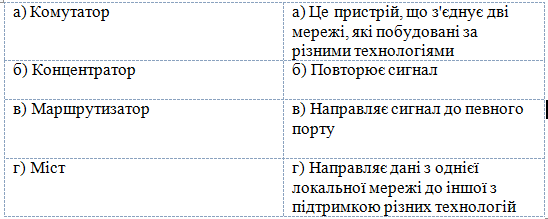 Знайдіть відповідність:19Знайдіть відповідність: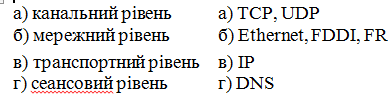 Знайдіть відповідність:20Знайдіть відповідність: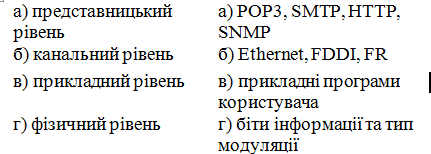 Знайдіть відповідність:21Який протокол зазвичай використовується для доступу до інформації, що зберігається в службах каталогів?Який протокол зазвичай використовується для доступу до інформації, що зберігається в службах каталогів?22Active Directory – це?Active Directory – це?23Як розшифровується абревіатура MMC?Як розшифровується абревіатура MMC?24Як розшифровується абревіатура DNS?Як розшифровується абревіатура DNS?25DNS – це?DNS – це?26Контролер домену – це?Контролер домену – це?27Локальний обліковий запис – це?Локальний обліковий запис – це?28Яку назву носить протокол аутентифікації?Яку назву носить протокол аутентифікації?29Корпорація Microsoft рекомендує будувати Active Directory у вигляді одногоКорпорація Microsoft рекомендує будувати Active Directory у вигляді одного30Найбільш великою структурою в Active Directory є?Найбільш великою структурою в Active Directory є?31 Інформаційно-телекомунікаційна система це:Інформаційно-телекомунікаційна система це:32Яка модель безпеки представлена на рисунку: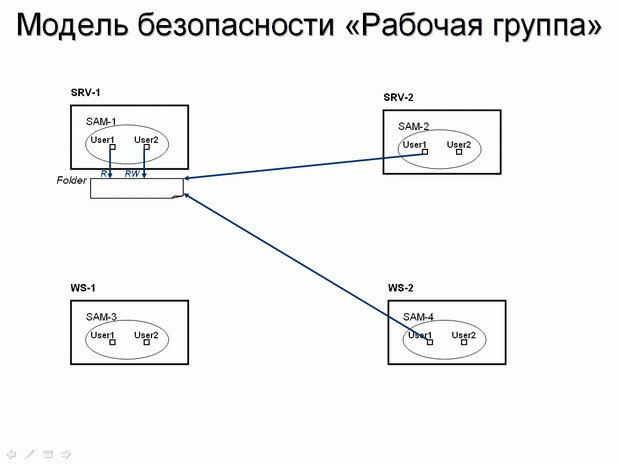 Яка модель безпеки представлена на рисунку:33Яка модель безпеки представлена на рисунку?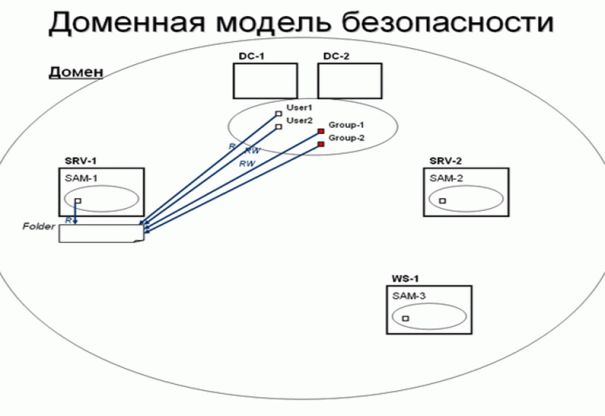 Яка модель безпеки представлена на рисунку?34Що розуміються під терміном «віртуалізація»?Що розуміються під терміном «віртуалізація»?35Виберіть переваги віртуальних машин.Виберіть переваги віртуальних машин.36З наведеного переліку продуктів VMware виберіть продукт, який використовується для створення захищених політиками безпеки віртуальних машинЗ наведеного переліку продуктів VMware виберіть продукт, який використовується для створення захищених політиками безпеки віртуальних машин37За напрямом віртуалізацію розрізняютьЗа напрямом віртуалізацію розрізняють38Віртуалізація для серверної інфраструктури має такі напрямкиВіртуалізація для серверної інфраструктури має такі напрямки39Програмне обчислювальне середовище, що використовує апаратні ресурси фізичного комп'ютера і забезпечує можливість запуску декількох операційних систем на одному комп'ютері називають?Програмне обчислювальне середовище, що використовує апаратні ресурси фізичного комп'ютера і забезпечує можливість запуску декількох операційних систем на одному комп'ютері називають?40Операційна система, що встановлена на віртуальну машину:Операційна система, що встановлена на віртуальну машину:41Основним  призначенням гіпервізора є:Основним  призначенням гіпервізора є:42Який максимальний об’єм оперативної пам’яті хосту здатен підтримати Microsoft  Hyper - V Server R2?Який максимальний об’єм оперативної пам’яті хосту здатен підтримати Microsoft  Hyper - V Server R2?43Яку максимальну кількість процесорів можна поставити на HYPER-V R2?Яку максимальну кількість процесорів можна поставити на HYPER-V R2?44Який формат має команда  ОС Linux?Який формат має команда  ОС Linux?45Для чого використовується команда ls?Для чого використовується команда ls?46Для чого використовується команда less?Для чого використовується команда less?47Для чого використовується команда mc?Для чого використовується команда mc?48За допомогою якої команди можна отримати відомості про формат команди в ОС Linux?За допомогою якої команди можна отримати відомості про формат команди в ОС Linux?49Для того, щоб скопіювати файл resolv.conf з каталогу /ect у каталог /home/student потрібно виконати команду:Для того, щоб скопіювати файл resolv.conf з каталогу /ect у каталог /home/student потрібно виконати команду:50В структурі файлової системи ОС Linux каталог   /bin є:В структурі файлової системи ОС Linux каталог   /bin є:51В структурі файлової системи ОС Linux каталог   / є:В структурі файлової системи ОС Linux каталог   / є:52В структурі файлової системи ОС Linux каталог   /boot є:В структурі файлової системи ОС Linux каталог   /boot є:53В структурі файлової системи ОС Linux каталог   /sbin є:В структурі файлової системи ОС Linux каталог   /sbin є:54В структурі файлової системи ОС Linux каталог   /mnt є:В структурі файлової системи ОС Linux каталог   /mnt є:55В структурі файлової системи ОС Linux каталог   /proс є:В структурі файлової системи ОС Linux каталог   /proс є:56В структурі файлової системи ОС Linux каталог   /var є:В структурі файлової системи ОС Linux каталог   /var є:57У ОС Linux процеси поділяють на:У ОС Linux процеси поділяють на:58До найбільш відомих дистрибутивів ОС Linux відносять:До найбільш відомих дистрибутивів ОС Linux відносять:59Постав відповідність абревіатур і їх призначень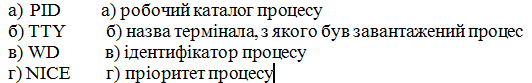 Постав відповідність абревіатур і їх призначень60Яку команду використовують для припинення виконання процесу в ОС Linux?Яку команду використовують для припинення виконання процесу в ОС Linux?61У якому каталозі ОС Linux знаходяться дані про облікові записи користувачів (окрім паролів)?У якому каталозі ОС Linux знаходяться дані про облікові записи користувачів (окрім паролів)?62У якому каталозі ОС Linux знаходяться шифровані паролі облікових записів користувачів?У якому каталозі ОС Linux знаходяться шифровані паролі облікових записів користувачів?63У якому каталозі ОС Linux знаходяться дані про облікові записи груп користувачів?У якому каталозі ОС Linux знаходяться дані про облікові записи груп користувачів?64У якому каталозі ОС Linux знаходяться  властивості, які присвоюють новим обліковим записам?У якому каталозі ОС Linux знаходяться  властивості, які присвоюють новим обліковим записам?65У якому каталозі ОС Linux знаходяться параметри безпеки паролів (мінімальна довжина, термін дії, тощо)?У якому каталозі ОС Linux знаходяться параметри безпеки паролів (мінімальна довжина, термін дії, тощо)?66Визначте відповідність між поняттями: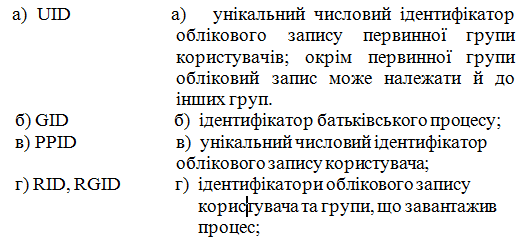 Визначте відповідність між поняттями:67Для зміни параметрів облікового запису користувача, використовують команду?Для зміни параметрів облікового запису користувача, використовують команду?68Для зміни правил доступу в ОС Linux  використовують команду?Для зміни правил доступу в ОС Linux  використовують команду?69Для здобуття інформації про встановлену операційну систему на вашому ПК в ОС Linux  використовується утиліта:Для здобуття інформації про встановлену операційну систему на вашому ПК в ОС Linux  використовується утиліта:70Яка команда показує об’єм пам’яті та об’єм її використання в ОС Linux ?Яка команда показує об’єм пам’яті та об’єм її використання в ОС Linux ?71Прочитайте запис в ОС Linux  та виберіть правильну відповідь:rwxrwxrwx Прочитайте запис в ОС Linux  та виберіть правильну відповідь:rwxrwxrwx 72Прочитайте запис  в ОС Linux та виберіть правильну відповідь:rwxr-xr-x  Прочитайте запис  в ОС Linux та виберіть правильну відповідь:rwxr-xr-x  73Прочитайте запис в ОС Linux та виберіть правильну відповідь: rw-rw-r-- Прочитайте запис в ОС Linux та виберіть правильну відповідь: rw-rw-r-- 74Введіть команду, за допомогою якої в ОС Linux можна створити нову групуВведіть команду, за допомогою якої в ОС Linux можна створити нову групу75Вживання віртуалізації  доцільне на серверах, які мають постійне робоче завантаженняВживання віртуалізації  доцільне на серверах, які мають постійне робоче завантаження76Ключовими поняттями віртуальної інфраструктури є:Ключовими поняттями віртуальної інфраструктури є:77Який вид віртуалізації представлено на рисунку?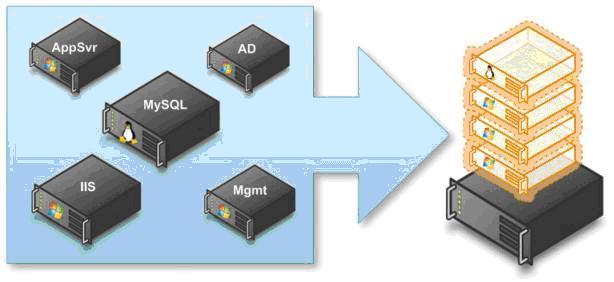 Який вид віртуалізації представлено на рисунку?78Який вид віртуалізації представлено на рисунку?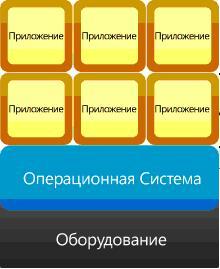 Який вид віртуалізації представлено на рисунку?79Який вид віртуалізації представлено на рисунку?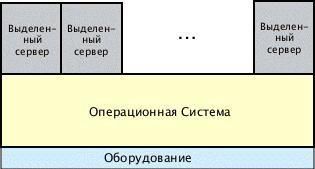 Який вид віртуалізації представлено на рисунку?80Який вид віртуалізації представлено на рисунку?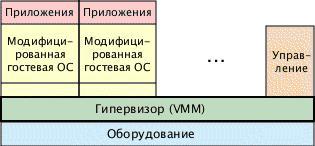 Який вид віртуалізації представлено на рисунку?81Який вид віртуалізації представлено на рисунку?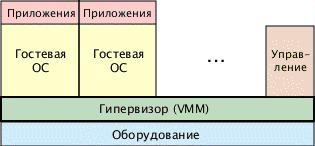 Який вид віртуалізації представлено на рисунку?82Які головні компоненти комп’ютерної системи містить материнська плата?Які головні компоненти комп’ютерної системи містить материнська плата?83Яке призначення має оперативна пам’ять?Яке призначення має оперативна пам’ять?84Постійна пам’ять комп’ютера служить для:Постійна пам’ять комп’ютера служить для:85На продуктивність роботи процесора впливає:На продуктивність роботи процесора впливає:86Для чого призначена кеш-пам’ять комп’ютера?Для чого призначена кеш-пам’ять комп’ютера?87Яка з наведених типів пам’яті є енергозалежною?Яка з наведених типів пам’яті є енергозалежною?88Для відображення усіх точок маршрутизації, через які проходять мережеві пакети на шляху до вузла призначення, використовується команда:Для відображення усіх точок маршрутизації, через які проходять мережеві пакети на шляху до вузла призначення, використовується команда:89Які з наведених нижче віртуальних дисків працюють повільніше? Які з наведених нижче віртуальних дисків працюють повільніше? 90Поставте у хронологічній послідовності порядок вживання групових політик:політики доменаполітики організаційних підрозділівполітики сайту Active Directoryлокальна політика Поставте у хронологічній послідовності порядок вживання групових політик:політики доменаполітики організаційних підрозділівполітики сайту Active Directoryлокальна політика 91Застосування групової політики може бути здійснено до:Застосування групової політики може бути здійснено до:92Де зберігаються  локальні облікові записи користувачів? Де зберігаються  локальні облікові записи користувачів? 93Де зберігаються  облікові записи користувачів домена?Де зберігаються  облікові записи користувачів домена?94Які вбудовані облікові записи має ОС Windows?Які вбудовані облікові записи має ОС Windows?95Який формат має основне ім’я користувача (UPN)?Який формат має основне ім’я користувача (UPN)?96Коли використовуються локальні користувачі та локальні групи?Коли використовуються локальні користувачі та локальні групи?97Виберіть контейнери Active Directory, де зберігаються доменні облікові записи користувачів?Виберіть контейнери Active Directory, де зберігаються доменні облікові записи користувачів?98Налаштування робочого середовища користувача називаютьНалаштування робочого середовища користувача називають99Профіль користувача містить:Профіль користувача містить:100Профіль автоматично створюється для кожного користувача при?Профіль автоматично створюється для кожного користувача при?101Які види профілів користувачів Ви знаєте?Які види профілів користувачів Ви знаєте?102Знайдіть відповідність: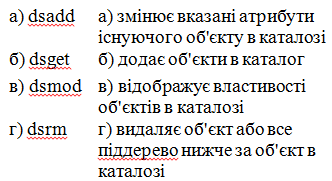 Знайдіть відповідність:103За допомогою якої команди можна відновити набір За допомогою якої команди можна відновити набір 104Перевірка доступності віддаленої системи відбувається за допомогою команди?Перевірка доступності віддаленої системи відбувається за допомогою команди?105Статистику інтерфейсів можна вивести на екран за допомогою команди?Статистику інтерфейсів можна вивести на екран за допомогою команди?106За замовчуванням iperf використовує протокол?За замовчуванням iperf використовує протокол?107Поштовий сервер – це?Поштовий сервер – це?108Підключення до поштового сервера Інтернету можливе через:Підключення до поштового сервера Інтернету можливе через:109 Сервер поштової розсилки – це Сервер поштової розсилки – це110Конфігураційні параметри комп’ютера застосовуються:Конфігураційні параметри комп’ютера застосовуються:111Скільки способів налагодження протоколу VTP можна використовувати на комутаторі Cisco?Скільки способів налагодження протоколу VTP можна використовувати на комутаторі Cisco?112Протокол VTP призначений для:Протокол VTP призначений для:113Основними функціями протоколу VTP є:Основними функціями протоколу VTP є:114Для підвищення рівня інформаційної безпеки у протоколі VTP передбачено?Для підвищення рівня інформаційної безпеки у протоколі VTP передбачено?115Виберіть параметр за допомогою якого зазначається, що пароль зберігається у зашифрованому вигляді у файлі vlan.dat; параметр застосовується лише у VTP версії 3:Виберіть параметр за допомогою якого зазначається, що пароль зберігається у зашифрованому вигляді у файлі vlan.dat; параметр застосовується лише у VTP версії 3:116Виведення інформації про параметри налаштувань протоколу VTP на комутаторі здійснюється за допомогою команди:Виведення інформації про параметри налаштувань протоколу VTP на комутаторі здійснюється за допомогою команди:117Виведення паролю, який встановлений для VTP-домену на поточному комутаторі здійснюється за допомогою команди:Виведення паролю, який встановлений для VTP-домену на поточному комутаторі здійснюється за допомогою команди:118Виведення статистичної інформації про роботу протоколу VTP на поточному комутаторі здійснюється за допомогою команди:Виведення статистичної інформації про роботу протоколу VTP на поточному комутаторі здійснюється за допомогою команди:119Виведення інформації про VTP-пристрої та інформації про конфлікти налагоджень протоколу здійснюється за допомогою команди:Виведення інформації про VTP-пристрої та інформації про конфлікти налагоджень протоколу здійснюється за допомогою команди:120Будь-які обставини чи події, що можуть спричинити порушення політики безпеки інформації та (або) нанесення збитку ІКС називають:Будь-які обставини чи події, що можуть спричинити порушення політики безпеки інформації та (або) нанесення збитку ІКС називають:121Фізичну особу (необов'язково користувач системи), яка порушує політику безпеки системи називають: Фізичну особу (необов'язково користувач системи), яка порушує політику безпеки системи називають: 122Процес розпізнавання об'єктів системи за їхніми мітками, або ідентифікаторами називають:Процес розпізнавання об'єктів системи за їхніми мітками, або ідентифікаторами називають:123Перевірка запропонованого ідентифікатора на відповідність об'єкту, пересвідчення в його справжності називають:Перевірка запропонованого ідентифікатора на відповідність об'єкту, пересвідчення в його справжності називають:124До випадкових загроз відносять:До випадкових загроз відносять:125До навмисних загроз відносять:До навмисних загроз відносять:126Розголошення інформації може бути:Розголошення інформації може бути:127Стан інформації, коли вона знаходиться у вигляді і місці, необхідному користувачеві, і в той час, коли вона йому потрібна називають?Стан інформації, коли вона знаходиться у вигляді і місці, необхідному користувачеві, і в той час, коли вона йому потрібна називають?128За механізмами розповсюдження виділяють такі шкідливі програмні засоби.За механізмами розповсюдження виділяють такі шкідливі програмні засоби.129Виберіть класи загроз інформації:Виберіть класи загроз інформації:130Яким чином реалізуються фізичні загрози?Яким чином реалізуються фізичні загрози?131У будівлях з низькою щільністю робочих місць площа апаратної серверної кімнати  до 400 робочих місць повинна складати:У будівлях з низькою щільністю робочих місць площа апаратної серверної кімнати  до 400 робочих місць повинна складати:132Знайдіть відповідність: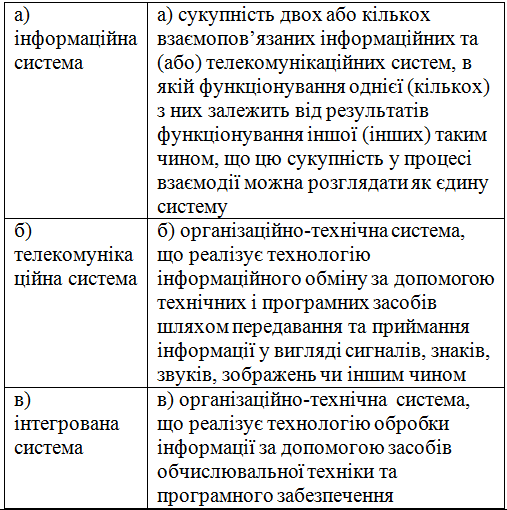 Знайдіть відповідність:133Розв’яжіть задачу. Запис про користувача student у файлі  /etc/passwd  має вигляд:student:x:501:501:Student TNPU:/home/student:/bin/bashЯкий стовпчик заповнений правильно?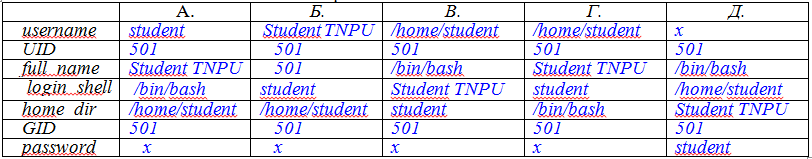 134Розв’яжіть задачу. Запис про користувача  drt у файлі  /etc/passwd  має вигляд:drt:x:801:805:Drt TNPU:/home/drt:/bin/bashЯкий стовпчик заповнений правильно?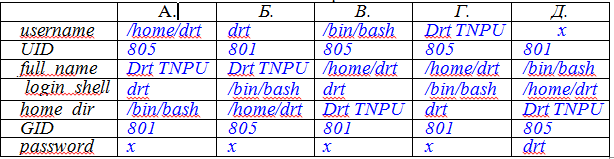 135Розв’яжіть задачу. Запис про користувача  kursant  у файлі  /etc/passwd  має вигляд:kursant:x:765:805: Kursant TNPU:/home/kursant:/bin/bashЯкий стовпчик заповнений правильно?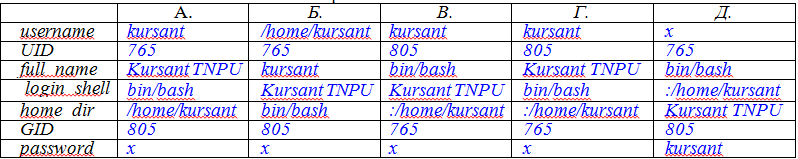 136Розв’яжіть задачу. Запис про користувача  gnom  у файлі  /etc/passwd  має вигляд:gnom:x:748:756: Gnom TNPU:/home/gnom:/bin/bashЯкий стовпчик заповнений правильно?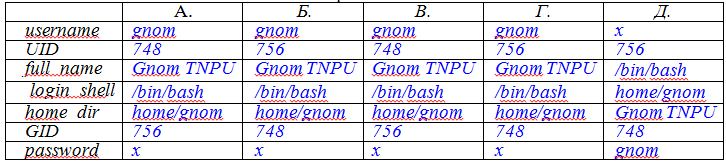 137Розв’яжіть задачу. Запис про користувача  zahist  у файлі  /etc/passwd  має вигляд:zahist:x:785:785: Zahist TNPU:/home/zahist:/bin/bashЯкий стовпчик заповнений правильно?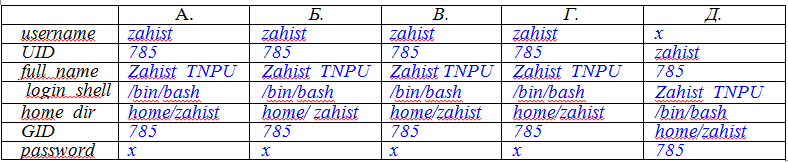 138Розв’яжіть задачу. Запис про користувача  sdr у файлі  /etc/passwd  має вигляд:sdr:x:802:806: Sdr TNPU:/home/sdr:/bin/bashЯкий стовпчик заповнений правильно?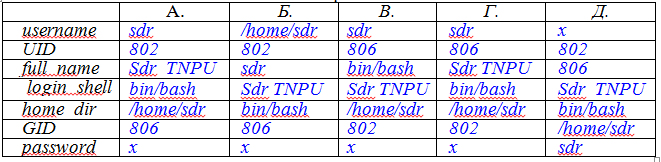 139Розв’яжіть задачу. Запис про користувача  smile у файлі  /etc/passwd  має вигляд:smile:x:758:805: Smile TNPU:/home/smile:/bin/bashЯкий стовпчик заповнений правильно?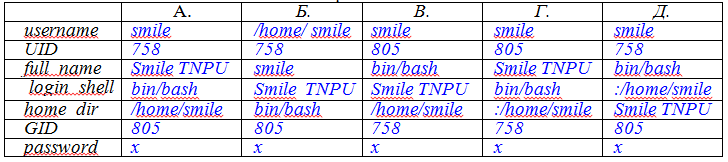 140Розв’яжіть задачу. Запис про користувача  kurs  у файлі  /etc/passwd  має вигляд:kurs:x:765:805: Kurs TNPU:/home/kurs:/bin/bashЯкий стовпчик заповнений правильно?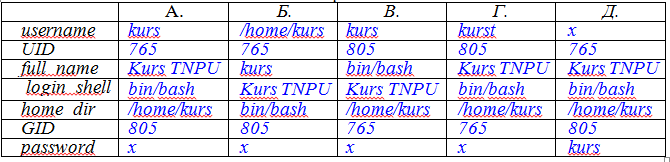 